БИЗНЕС-КОНЦЕПЦИЯ«Выращивание овощей в открытом грунте»(чеснок)Для осуществления деятельности необходимо зарегистрироваться в качестве самозанятого гражданина.2021годШаг 1.Зарегистрироваться в качестве самозанятого гражданина в 2021 году.Постановка на учёт осуществляется в отделении ИФНС по месту постоянной регистрации такого гражданина, при этом он может подать заявление, обратившись в любой налоговый орган, по своему усмотрениюСписок документов :-  ИНН;-  документ, удостоверяющий личность (паспорт); - заявление по форме КНД 1112541: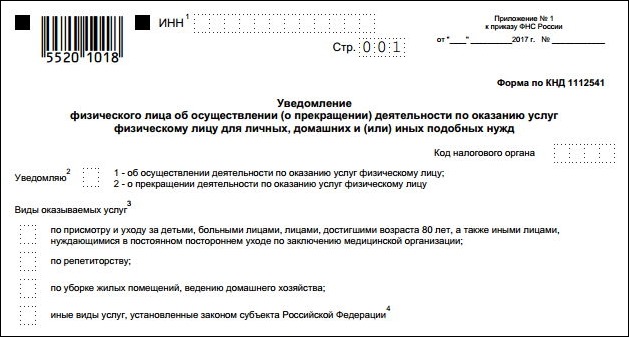 Оформиться в качестве самозанятого гражданина можно абсолютно бесплатно
Подробно о регистрации здесь:https://gosinfo.guru/samozanyatye-grazhdane/registratsiya-i-nalogi-v-lipetskeили в приложении Вашего банка (Сбербанк, Альфа-банк)Шаг 2.Рассчитать затраты, необходимые для реализации проекта 2021 г.Шаг 3. Приобретение оборудования и подготовка земельного участка к посадке. (вспашка, фрезование)Стоимость: Сажалка для чеснока двухрядная – 31000,00 руб.ИТОГО: 31000,00 руб.ЛПХ осуществляет подготовку земли к посадке чеснока: вспашка, фрезование за свой счет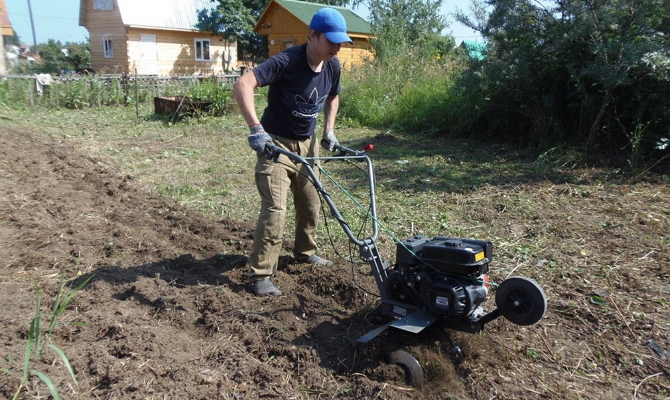 Шаг 4. Доставка и посадка.Стоимость:1.Чеснок на посадку сорта «Шадейка» (новый элитный сорт) закупаем у СССППООК «ЯРКАЯ ЗАРЯ» ( Тербунский район,  с. Каменка,ул.Болотная,д.3, тел. 892051484999) в количестве 200кг (на 0,2га) по цене 300 рублей (с доставкой).2.Чеснок на посадку сорта «Любаша» закупаем в Белгородской области  у ИП «Болтенков» в количестве 200кг (на 0,2 Га) по цене 280 руб./кг=56000,00 руб.Доставка посадочного семенного материала сорта «Любаша» ( Белгородская обл.,   Шебекенский район,с.Сурково,ул.Пушкина,д.112, тел. 8910-364-82-38 ИП Болтенков И.С). = 4000рублейИТОГО:60 000,00 руб.Самозанятый гражданин осуществляет посадку в сентябре 2020 года - посадка чеснока в грунт: однострочная 8-15 см между растениями и 20-30 см между рядами, соблюдать севооборот (т е. в 2021 году после уборки урожая чеснока, участок засаживается другой культурой).Шаг 5. Уход за посадками.Осуществляется необходимый уход за растущими посевами, междурядная обработка, удаление стрелок, обработка культуры от вредителей и болезней, внесение удобрений в зависимости от погодных условий.Сопровождение и обучение проекта могут осуществлять СССППООК «ЯРКАЯ ЗАРЯ» и ИП «Болтенков И.С».Минеральные удобрение - 3000 руб.Средства защиты растений – 2000 руб.ИТОГО: 5000 руб.Шаг 6. Сбор урожая, подготовка к реализации.Средний урожай чеснока на не поливных площадях 70-80кг/сотки.Урожай с 0,20 га составит -1400кг.При цене реализации 100рублей за кг выручка составит- 140 000рублей.Закупку чеснока осуществляют: ССПК «Соцветие» Елецкий район, село Талица, ул. Советская д.113   тел.89046969329СССППООК «Яркая Заря» Тербунский район, с. Каменка,ул.Болотная,д.389205006692СПССК «Лукоморье» Тербунский район,с.Тербуны,ул.Октябрьская,д.2г,офис6Тел.89103593500 ССПСПК «Мечта» Усманский район,г.Усмань,ул.Шмидта,13В тел.8 (47472)3-29-32servissbyt@yandex.ruССПСПК «Семья» Усманский район, c.Никольское,ул.Ленина,220, тел.8(47472)3-93-62СППК «Умелец» Данковский район, г.Данков, переулок Победы,д.1 пом.1,Тел.89103534532ССПК «ДОЛИНА» Чаплыгинский район, г. Чаплыгин, ул.Советская,д.25,офис1тел.8905-045-69-77СССПК «ИСТОК» Усманский район, с.Октябрьское,ул.Коммунистическая,д.7ател.8920-243-73-24Шаг 7.  Расчет налоговых платежей в бюджет в годПодробный расчет здесь: https://www.malyi-biznes.ru/sistemy/envd/#physical-vals  - заполнение платежного документа здесь: https://service.nalog.ru/static/personal-data.html?svc=payment&from=%2Fpayment%2Fpayment.htmlШаг 8. Финансовые результаты деятельности 2021 год.В случае выбора расширения производства с увеличением мощностей, возможно зарегистрироваться в ИФНС в качестве ИП глава КФХ (регистрация 800 руб.), разработать бизнес-план и претендовать на государственную поддержку в виде грантов, субсидий. Наименование приобретенной техники, оборудования и т.п.Сумма, рублейСемена первой репродукции сорта «Любаша» (200кг), доставка семенного материала.60000Сажалка для чеснока двухрядная31000Минеральные удобрения 3000Средства защиты растений2000Налог на профессиональный доход (4%)4000Итого:100000Вид налогаКак рассчитатьНПДСумма дохода*4%№ п/пНаименование показателей Сумма          (руб.)1.Выручка от продажи   (руб.)140 000  2.2Налоги, (руб.)16003.Чистая прибыль, (руб.)138400